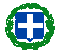 ΕΛΛΗΝΙΚΗ ΔΗΜΟΚΡΑΤΙΑΥΠΟΥΡΓΕΙΟ ΠΑΙΔΕΙΑΣ & ΘΡΗΣΚΕΥΜΑΤΩΝΠΕΡΙΦΕΡΕΙΑΚΗ Δ/ΝΣΗ Π/ΘΜΙΑΣ & Δ/ΘΜΙΑΣΕΚΠ/ΣΗΣ ΚΕΝΤΡΙΚΗΣ ΜΑΚΕΔΟΝΙΑΣΔ/ΝΣΗ Δ/ΘΜΙΑΣ ΕΚΠ/ΣΗΣ ΣΕΡΡΩΝ4o ΓΥΜΝΑΣΙΟ ΣΕΡΡΩΝ   Ταχ. Δ/νση:	 Δαγκλή & ΣινώπηςΤ.Κ.:	 62125, ΣέρρεςΤηλέφωνο: 	 23210- 35141FAX:	 23210 -35461            E-mail: 	mail@4gym-serron.ser.sch.gr              Πληροφορίες: Παπαδημητρίου ΧριστίναAγαπητοί γονείς και κηδεμόνες,Σας  γνωστοποιούμε ότι στο ΦΕΚ  Β΄ 4194/29-09-2020  δημοσιεύτηκε  η με αρ. πρωτ.125614/Δ2/21-09-2020  Υ.Α.  με θέμα: «Οργάνωση και λειτουργία σχολικών κέντρωναντισταθμιστικής εκπαίδευσης ως προς την Ενισχυτική Διδασκαλία για το σχολικό έτος2020-2021». Σύμφωνα με την ανωτέρω Υπουργική Απόφαση, για το σχολικό έτος 2020-2021 η Ενισχυτική Διδασκαλία μαθητών Γυμνασίου περιλαμβάνει τα μαθήματα:1) Νεοελληνική Γλώσσα και Γραμματεία, 2) Αρχαία Ελληνική Γλώσσα και Γραμματεία, 3) Μαθηματικά, 4) Φυσική, 5) Χημεία, 6) Αγγλικά. Στην Ενισχυτική Διδασκαλία συμμετέχουν προαιρετικά μαθητές/τριες όλων των τάξεων του Γυμνασίου που υστερούν στους ανωτέρω τομείς γνώσης με συνέπεια την αδυναμία αποδοτικής συμμετοχής τους στη διαδικασία της μάθησης ή μαθητές/τριες που επιθυμούν να βελτιώσουν την απόδοσή τους στα ανωτέρω μαθήματα. Η ενισχυτική διδασκαλία λήγει με τη λήξη των μαθημάτων και πριν από την έναρξη των εξετάσεων. Η διάρκεια της διδακτικής ώρας ορίζεται σε σαράντα πέντε (45) λεπτά και η διάρκεια του διαλείμματος σε πέντε (05) λεπτά. Η διδασκαλία των μαθημάτων δεν διεξάγεται στις διακοπές και στις αργίες σύμφωνα με το άρθρο 2 της υπό στοιχεία 79942/ ΓΔ4/21-05-2019 (Β΄ 2005) όπως έχει τροποποιηθεί και ισχύει. Τις ημέρες που πραγματοποιούνται εορταστικές εκδηλώσεις, τα μαθήματα της Ενισχυτικής Διδασκαλίας διεξάγονται κανονικά. Το ωρολόγιο πρόγραμμα της Ενισχυτικής Διδασκαλίας καθορίζεται ως εξής:• Για την πρώτη τάξη Γυμνασίου: τρεις (3) ώρες Νεοελληνική Γλώσσα και Γραμματεία,δύο (2) ώρες Αρχαία Ελληνική Γλώσσα και Γραμματεία, τρεις (3) ώρες Μαθηματικά,μία (1) ώρα Φυσική δύο (2) ώρες Αγγλικά.Σύνολο έντεκα (11) ώρες.• Για την δεύτερη τάξη Γυμνασίου: τρεις (3) ώρες Νεοελληνική Γλώσσα και Γραμματεία, δύο (2) ώρες Αρχαία Ελληνική Γλώσσα και Γραμματεία, τρεις (3) ώρες Μαθηματικά, μία (1) ώρα Φυσική, μία (1) ώρα Χημεία δύο (2) ώρες Αγγλικά. Σύνολο δώδεκα (12) ώρες.• Για την τρίτη τάξη Γυμνασίου: τρεις (3) ώρες Νεοελληνική Γλώσσα και Γραμματεία, δύο (2) ώρες Αρχαία Ελληνική Γλώσσα και Γραμματεία, τρεις (3) ώρες Μαθηματικά, μία (1) ώρα Φυσική,μία (1) ώρα Χημεία δύο (2) ώρες Αγγλικά. Σύνολο δώδεκα (12) ώρες.Παρακαλούνται οι γονείς-κηδεμόνες των μαθητών/τριών που επιθυμούν να παρακολουθήσουν τα μαθήματα ενισχυτικής διδασκαλίας να υποβάλλουν την αίτηση-δήλωση μαθημάτων που επισυνάπτεται ηλεκτρονικά στο 4ο Γυμνάσιο Σερρών.Η προθεσμία υποβολής των αιτήσεων-δηλώσεων λήγει στις 2 Δεκεμβρίου 2020.Από τη Διεύθυνση του 4ου Γυμνασίου